Liebe Schreibwütige, Kreative und Lyrikinteressierte,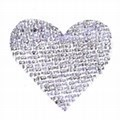 an dieser Stelle erreicht euch der Aufruf zur Teilnahme am nächsten Schreibwettbewerb.Dieses Mal seid ihr dazu aufgefordert, ein Figurengedicht zu gestalten.In einem Figurengedicht werden die Wörter so angeordnet, dass ein Bild von dem entsteht, wovon das Gedicht handelt(unten seht ihr vier Beispiele für Figurengedichte).Geht dabei folgendermaßen vor:Überlegt euch, wovon das Gedicht handeln soll und welche Form dazu passt (Schmetterling, Engel, Fledermaus, Kopf, Kamm, Rose, Hamburger, Auge, …).Sammelt Wörter, Sätze und Wendungen, die mit diesem Thema zusammenhängen.Ordnet die gesammelten Ideen so, dass sie die von euch gewählte Form sinnvoll füllen und sie sich aufeinander beziehen. (Es muss sich nicht reimen!)Falls es sich anbietet, gestalte dein Werk farbig.Wir hoffen auf Eure rege Teilnahme. Die besten Figurengedichte der Klassenstufen 5 und 6,                     7 und 8 sowie                     9 und 10                     11 und 12 werden prämiert.Voller Vorfreude erwarten wir Eure Beiträge bis zum 01.04.2022          (Abgabe über Lernsax an Frau Reifenberger oder Frau Walther, W. oder handschriftlich an diese beiden in der Schule)                              Dein Team Lesenswert (GTA Schreibwerkstatt)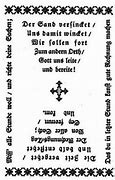 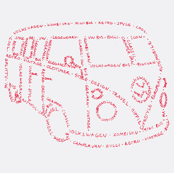 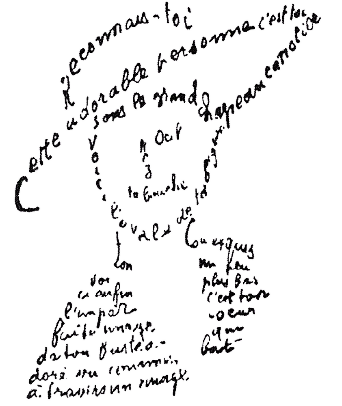 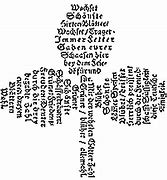 